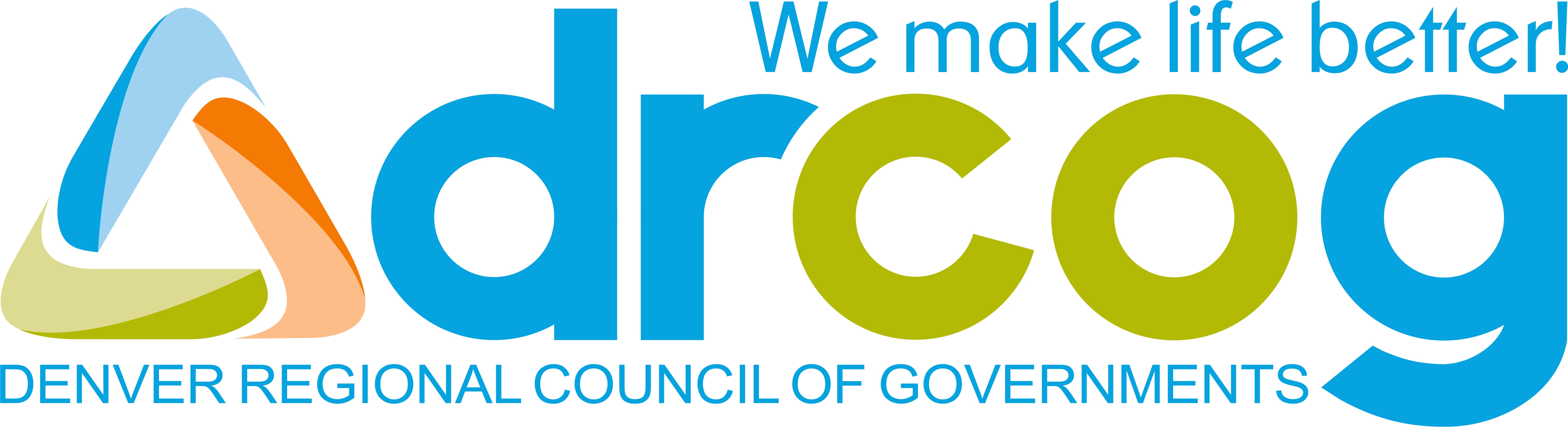 TABLE OF CONTENTSExecutive Highlights	11. Introduction	71.   Purpose of this Document	72.   Planning Geography	72. Policy Direction	91.   Federal Policy Requirements	92.   State Policy Requirements Federal Relationship	103.   Metro Vision Guidance	134.   Memorandum of Agreement Guiding Principles	143. Participants	161.   DRCOG Committee Structure	162.   Public Involvement	194. Planning Process Products	201.   Unified Planning Work Program	202.   Long-Range Transportation Plan	223.   Transportation Improvement Program	304.   Congestion Management Process	365.   Planning Process Certifications	385. Coordination with Other Transportation Processes	401.   CDOT Interchange Approval	402.   CDOT Corridor Optimization	423.   Revisions to State Highway Access Categories	434.   Major Environmental Processes	445.   DRCOG Fixed Guideway Transit Review	516.   FasTracks Annual Review	517.   CDOT and RTD Master Intergovernmental Agreement	528.   Planning and Development Process for FTA New Starts Projects	539.   State Implementation Plans for Air Quality	5410. CDOT Resource Allocation	5811. CDOT TIP Project Selection Processes	6112. RTD Strategic Plan	6413. DRCOG Toll Facilities Review	65APPENDIX A  Select Federal and State Legislative and Regulatory References	67List of ExhibitsExhibit 1   	DRCOG Transportation Management Area and Transportation Planning Region	8Exhibit 2   	Planning Factors in the FAST Act 	10Exhibit 3   	Transportation Planning Committee Structure	17Exhibit 4  	Composition and Responsibilities of the DRCOG Board and Transportation Committees	18Exhibit 5  	Typical Unified Planning Work Program Timeline (Odd-numbered years)	21Exhibit 6  	Typical Long-Range Transportation Plan Timeline	23Exhibit 7   	Partner Responsibilities in Developing Long-Range Transportation Plans	24Exhibit 8   	Air Quality Conformity Responsibilities with Fiscally Constrained RTP	29Exhibit 9   	Typical Transportation Improvement Program Timeline	32Exhibit 10 	Partner Responsibilities in Developing the Transportation Improvement Program	33Exhibit 11	The Two Levels of Congestion Management Strategy Evaluation in the DRCOG Region	38Exhibit 12  	Steps in the 1601 Process	42Exhibit 13  	State Highway Access Categories	43Exhibit 14  	Process for Changing State Highway Access Category	44Exhibit 15  	Categories of Environmental Study	46Exhibit 16  	General Process for Conducting a NEPA Study	51Exhibit 17  	Coordination between Regional Transportation Plan and NEPA Study’s Decision Document	51Exhibit 18  	Items Addressed by the CDOT/RTD Master Intergovernmental Agreement	53Exhibit 19  	New Starts Evaluation Criteria	54Exhibit 20  	Developing and Adopting an Air Quality State Implementation Plan	57Exhibit 21 	Denver Regional Air Quality Status	58Exhibit 22  	Steps in CDOT’s Project Priority Programming Process	62Exhibit 23  	Steps in Preparing the RTD Strategic Budget Plan	65Executive HighlightsChapter 1—IntroductionTransportation planning for the Denver region is a continuing, cooperative and comprehensive process.The Denver Regional Council of Governments (DRCOG), Regional Transportation District (RTD), and Colorado Department of Transportation (CDOT) are the primary partners in this process.forms and directs this partnership.Transportation Planning in the Denver Region provides details on how the process currently works.DRCOG is the  (MPO) for the transportation management area and the  for the nine plus-county transportation planning region.Chapter 2—Policy DirectionRegional transportation planning processes are guided by federal and state laws, rules, and policies.Federal law requires that MPOs take the lead in regional transportation planning in urbanized areas.Transportation planning within the transportation management area is guided by the federal metropolitan .Statewide transportation planning is guided by state statutes and federal statewide . In carrying out its responsibilities in the portions of the DRCOG transportation planning region outside the transportation management area, CDOT consults with DRCOG.Metro Vision is the region’s vision  its desired future; implementing theMetro Vision is a primary objective of the DRCOG regional transportation planning process.Thespecifies principles and objectives for carrying out the regional transportation planning process.Chapter 3—ParticipantsThe DRCOG Board is the policy body for the MPO.Theorganizes the transportation planning process through the establishment of the Regional Transportation Committee and the Transportation Advisory Committee.Both the Regional Transportation Committee and DRCOG Board must take favorable action before regional transportation planning policies and products are considered adopted.At the staff level, the Agency Coordination Team  interagency coordination, cooperation and communication.Constructive public involvement is essential; decisions are made only after the public is made aware of proposed actions and has the opportunity to comment.Chapter 4—Planning Process ProductsUnified Planning Work ProgramThe Unified Planning Work Program describes all metropolitan transportation planning activities for the coming two years in the region. provides the basis for the “scope of work” for the federal planning funds that DRCOG receives.Federal agencies review and approve the  to ensure that the proposed work activities are consistent with federal requirements and eligible for federal funds.Long-Range Transportation PlanThe Metro Vision Regional Transportation Plan (RTP) is the Denver region’s long-range transportation plan.The Metro Vision RTP is part of Metro Vision.One component of the Metro Vision RTP is the Metro Vision transportation system (referred to in state rules as the “vision plan”).The other component is the fiscally constrained RTP, which is the subset of the Metro Vision transportation system that can be achieved with reasonably available financial resources.In the transportation management area, the fiscally constrained RTP conforms with the requirements of the Clean Air Act.Development of the Metro Vision RTP is a lengthy process entailing substantial cooperative effort by the partner agencies.Transportation Improvement Program (TIP)DRCOG’s TIP identifies the federally-funded transportation projects to be implemented in the transportation management area during  six.It is updated every four years.The TIP implements the fiscally constrained RTP.No project using federal surface transportation funds can move forward unless it is included in the TIP.For each TIP, the preparation process is defined by a policy document adopted through the regional transportation planning process.DRCOG, CDOT and RTD currently have separate processes to select projects for funding. The selected projects are incorporated in the TIP.The TIP is fiscally constrained and conforms with the requirements of the Clean Air Act.Congestion Management ProcessA congestion management process provides for effective management of transportation facilities.In the transportation management area, federal funds cannot be programmed for any highway project that would significantly increase capacity for singleoccupant vehicles unless the project is based on a congestion management process.DRCOG identifies and evaluates congestion management strategies at the regional level as part of the overall regional transportation planning process.At the project level, the sponsor conducts the needed congestion management examinations.Planning Process CertificationDRCOG and CDOT must certify to the Federal Highway Administration (FHWA) and Federal Transit Administration (FTA) that the transportation planning process is conducted in accordance with all applicable federal regulations.Certification holds an MPO and all planning partners accountable for the function and quality of the planning process in its region.The joint self-certification process is conducted when a new TIP is prepared.Also, every four years, FHWA and FTA jointly conduct a planning certification review.Chapter 5—Coordination with Other Transportation ProcessCDOT’s Interchange Approval Process (1601)1601 defines the policy and procedures by which CDOT will consider applications for new or modified interchanges on state highways.Analytic requirements and approval responsibility vary depending on the category type CDOT assigns to the application.For certain types of improvements, the applicant must prepare a systemlevel study.CDOT must approve the systemlevel study before the improvement is included in the fiscally constrained RTP.Revision to State Highway Access CategoriesThe State Highway Access Code specifies a classification system for access management purposes.Every state highway is assigned an access category and the Code establishes the process and procedures for making changes to the assigned category.DRCOG is afforded the opportunity to review changes to the assigned access category requested within the transportation planning region.Major Environmental ProcessesThe National Environmental Policy Act (NEPA) requires the environmental impact of projects that receive federal funding to be assessed.The relationships between major NEPA environmental studies and the regional transportation planning process include listing environmental studies in TIPs and Unified Planning Work Programs, interagency review of environmental study work scopes.The description and cost of the project to be cleared in an environmental decision document must be consistent with that in the adopted fiscally constrained RTP. To do so sometimes requires an amendment to the fiscally constrained RTP.Planning and Environmental Linkage (PEL) studies may be conducted prior to NEPA level evaluations.DRCOG Fixed Guideway Transit ReviewState statute (per Senate Bill 90-208) requires that the MPO review and approve any fixed guideway mass transit system element proposed by RTD before it can be constructed.Criteria for review of proposed projects are adopted by the DRCOG Board through the transportation  process.The Senate Bill 90-208 assessment explicitly confirms or rejects the technical and financial feasibility of the proposal.FasTracks ReviewRTD’s FasTracks Plan is a broad long-term program requiring numerous assumptions about technology and financing, which may change over the course of implementing the .DRCOGThe DRCOG Board through the transportation  process determines if the changes identified require further Senate Bill 90-208 action.CDOT and RTD Master Intergovernmental AgreementCDOT and RTD executed a Master Intergovernmental Agreement for continued coordination and planning for highway and transit development.The Master Agreement establishes a framework to  that all proposed projects, programs, and facilities are accommodated to the maximum extent practicable. establishes a context for corridor-specific agreements.Planning and Development Process for FTA New StartsFTA has a defined process that applicants must follow for capital investment grants for new fixed guideway systems or extensions to existing onesThe  development  engineering.FTA evaluates each proposed  project nationwide according to a defined set of criteria. FTA with relevant information each time  a corridor into  for a full funding grant agreement, and annually to support FTA’s report to Congress.State Implementation Plans for Air QualityThe federal Clean Air Act requires that states prepare state implementation plans to show how a nonattainment area will attain national air quality standards and how attainment will be maintained.State implementation plans establish emissions budgets and specify control measures.In air quality nonattainment-maintenance areas, fiscally constrained RTPs and TIPs must conform to the appropriate state implementation plans; i.e., the region meets emissions budgets and required transportation control measures are being implemented.The Denver region currently meets national air quality standards and has approved state implementation plans (maintenance plans The region is considered by the Environmental Protection Agency to be attainment-maintenance for those pollutants.In , an area that includes much of the Denver region was designated as nonattainment for ozone based on a -hour standard.CDOT  is the process the Transportation Commission uses to forecast revenues, identify needs  the state highway system, and define how resources will be allocated to address those needs.Federal law requires the state and MPO to cooperatively develop estimates of funds available for implementation of fiscally constrained long-range transportation plans and TIPs.CDOT TIP Project Selection ProcessesRTD Strategic  PlanThe strategicplan is RTD’s six-year fiscally constrained operating and capital improvement plan; it is revised annually.RTD uses the strategicplan to identify its federally-funded projects for inclusion in the TIP.DRCOG Toll Facilities ReviewState statute (per Senate Bill 09-108) requires that the MPO review and approve any toll highway plan proposed in the DRCOG area by the High Performance Transportation Enterprise.Criteria for review of proposed projects are adopted by the DRCOG Board through the transportation  process.Assessment findings for the toll highway/system proposal consider the operation, technology, feasibility, and financing.IntroductionTransportation planning for the Denver region is a continuing, cooperative and comprehensive process. Three agencies—the Denver Regional Council of Governments (DRCOG), the Regional Transportation District (RTD and the Colorado Department of Transportation (CDOT) are the primary partners in this effort. A Memorandum of Agreement signed in 2001 forms and directs this partnership.Purpose of this DocumentTransportation Planning in the Denver Region augments theby providing the details of how this transportation planning process works. It has been approved by the Regional Transportation Committee (see Section 3.), which has Board and executive management membership from all three partners. It:describes the policies and procedures of the process, in the context of federal, state and regional requirements (Chapter 2)details how the three partners cooperate in carrying out the process (Chapter 3)identifies the five key regional transportation planning products required by federal law and explains how the participants work together to produce those products (Chapter 4); andshows how the regional process dovetails with individual processes of the three partners, and interacts with local governments, air quality planning agencies, and other participants to accomplish transportation planning in the Denver region (Chapter 5).This document presents current details and understandings. However, process details change continually in response to new federal and state laws and regulations, regional issues and initiatives, and the evolving focus of partner  Regional Transportation Committee If revisions are deemed necessary, the Regional Transportation Committee identifies which revisions can be accepted simply by committee action, and which must be referred to the  of all three partner agencies for endorsement.  Planning GeographyFor transportation planning purposes, the Denver region consists of two geographic areas.The Transportation Management Area. Federal law requires that each urbanized area in the nation (as defined by the U.S. Census) with a population  200,000 be designated as a transportation management area. That transportation management area must cover the entire urbanized area(s) and the contiguous geographic area(s) likely to become urbanized within, at a minimum, a 20-year period. Federal law further requires that regional transportation planning in a metropolitan area be conducted by a  (MPO) and encourages designation of a single MPO to serve multiple urbanized areas that are adjacent to each other. The FHWA/FTA-designated transportation management area depicted in Exhibit 1, for which DRCOG is the MPO, includes four urbanized areas, encompasses slightly more than 3,600 square miles, and consists of the portions of Adams and Arapahoe counties west of Kiowa Creek; all of Broomfield, Denver, Douglas, and Jefferson counties; all of Boulder County except Rocky Mountain National Park; and a portion of southwest Weld County. The transportation management area designation defines the entire metropolitan planning area.The Transportation Planning Region. State statute requires the state transportation planning process be conducted in cooperation with “regional planning commissions.” For this purpose, Colorado has been subdivided into 15 transportation planning regions formed around regional planning commissions. DRCOG is the  for the counties of Adams, Arapahoe, Boulder, Broomfield, Clear Creek, Denver, Douglas, Gilpin, Jefferson and southwest Weld. The entire 5,288-square-mile nine-plus-county area is called the Greater Denver Transportation Planning Region. Gilpin and Clear Creek counties and the eastern portions of Adams and Arapahoe counties, which are all outside the transportation management area, are often referred to as the Mountains and Plains area of the Denver region.The transportation management area and transportation planning region boundaries change over time. For example, the boundaries were revised in 2008 to include the contiguous portion of southwest Weld County anticipated to be urbanized within the next 20 years. Prior to 2007, the transportation management area included all of the region’s air quality nonattainment or maintenance areas. But in 2007, the Environmental Protection Agency declared an area that includes the DRCOG transportation management area plus the remaining portions of Adams, Arapahoe and Boulder counties, plus portions of Larimer and Weld counties as nonattainment for ozone under the -hour standard. A memorandum of agreement noted in Section 4. governs the transportation conformity evaluations conducted for this nonattainment area.Exhibit 1   DRCOG Transportation Management Area and Transportation Planning Region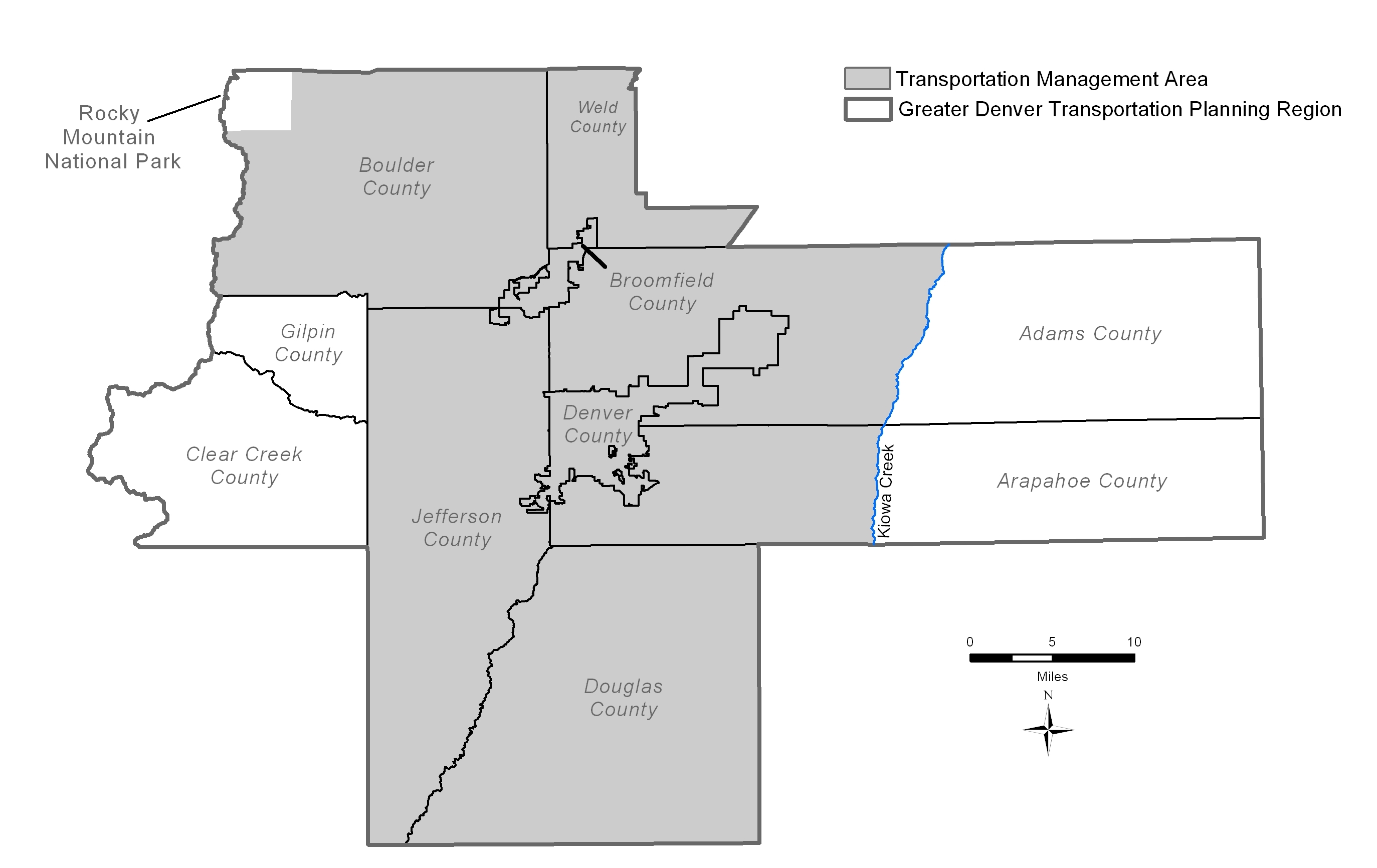 Policy DirectionRegional transportation planning processes are guided by laws, rules, and policies set by the federal and state governments. In the DRCOG region, Metro Vision and the transportation planning  provide further direction. Federal Policy RequirementsThe requirements and responsibilities for transportation planning are contained in federal law and in federal regulations that implement the law. Appendix A lists relevant federal legislative and regulatory references. Federal LawAbout every five or six years, Congress enacts a law to authorize funds for surface transportation programs. Congress typically uses these reauthorization acts to review, revise and refine all aspects of federal surface transportation policy, including transportation planning. Since 1973, federal transportation law has placed the responsibility for carrying out the regional transportation planning process in urbanized areas on MPOs. The most recently enacted reauthorization is theAs has been the case with reauthorization acts for the past several decades,  tasks MPOs with developing plans and programs to accomplish the act’s objective in metropolitan areas, using a continuing, cooperative, comprehensive process.  planning factors that the metropolitan transportation planning process must address (see Exhibit2), require that the process be certified as compliant with federal law, and designate the major products of the process. Chapter 4 provides descriptions of the required planning products and activities. Federal Transportation Planning Federal regulations are typically issued to implement the federal law. Usually, a year or two after each reauthorization act, the U.S. Department of Transportation revises portions of the code of federal regulations to reflect not only changes explicitly stated in the act, but also changes in philosophy that were part of the discussion and debate leading to adoption of the act. The portions of the federal regulations pertaining to transportation planning are commonly referred to as the Planning Rules.” The Planning Rules for metropolitan transportation planning provide more specifics about major products and certification. Beyond that, they state the requirements for other process elements including: agreements that define transportation planning partnerships between the state, public transportation providers, and the MPO agreements between MPOs and air quality planning agencies regarding air quality-related transportation planning defining and adjusting planning area boundaries and MPO policy body membershipinclusion of other transportation-related agencies and groups; and public involvement.Other Federal Laws and Regulations While federal reauthorization acts and ensuing federal regulations govern the metropolitan transportation planning process, the process must also respond to numerous other federal actions, including (but not limited to) the National Environmental Policy Act, the Clean Air Act, the Clean Water Act, the Civil Rights Act, the Americans with Disabilities Act and executive orders.State Policy Requirements Federal Relationship requires state departments of transportation to conduct statewide transportation planning and programming, and federal Planning Rules for statewide transportation planning provide regulatory details.  the requirements in federal  and  for statewide planning are generally similar to those for metropolitan planning, the specific federal requirements for transportation planning in metropolitan areas are defined in the appropriate metropolitan elements of federal law and regulations, rather than by the statewide elements. Federal law does not require statewide long-range transportation plans to be fiscally constrained.  law does require the statewide process to interact with the metropolitan process in areas where the metropolitan process is required. This interaction is described in various federal laws and regulations as cooperation or coordination. Each has a slightly different definition, but both imply that the involved parties work together to make sure products are seamless and schedules are consistent. Outside  metropolitan areas, federal law requires states to conduct their transportation planning process in with local officials responsible for transportation. State Statute Colorado statute  that statewide transportation planning and programming is to be done in cooperation with regional planning commissions. The Greater Denver Transportation Planning Region is one of 15 transportation planning regions established for this purpose. DRCOG, as the  for that transportation planning region, has metropolitan transportation planning responsibilities within the transportation management area and a consultation role outside (in the Mountains and Plains area). State statute also requires that: a 20-year regional transportation plan be developed for each transportation planning region that includes a metropolitan area a regional transportation plan show what can be reasonably expected to be implemented with the revenues that are likely to be available (in other words, fiscally constrained). CDOT integrate and consolidate the regional transportation plans into a comprehensive statewide transportation plan a Statewide Transportation Advisory Committee review and comment on all regional transportation plans submitted and provide advice to CDOT (each of the 15 transportation regions in the state  on this committee); and  that regional planning commissions and transportation planning regions are the proper forum for transportation planning and that the county hearing process is the proper forum for local government input into the five-year program of projectsFASTER LegislationIn 2009 the Colorado Legislature passed Senate Bill 09-108. Funding Advancement for Surface Transportation and Economic Recovery (FASTER).  FASTER created new state transportation enterprises, funding sources and programs.  It also identified the following additional factors that should be addressed by the statewide plan, and by , the MPO transportation plans as well:Targeting of infrastructure investments, including preservation of the existing transportation systemSafety enhancementStrategic mobility and multimodal choiceSupport of urban or rural mass transitEnvironmental stewardshipEffective, efficient and safe freight transportReduction of greenhouse gas emissions state planning factors include:an emphasis on multimodal transportation considerations, including the connectivity between modes of transportationan emphasis on coordination with county and municipal land use planning, including examination of the impact of land use decisions on transportation needs and the exploration of opportunities for preservation of transportation corridorsthe development of areawide multimodal management plans in coordination with the process of developing the elements of the state planTransportation Commission Rules and Regulations As required by state statute, the Transportation Commission has adopted rules and regulations for the statewide transportation planning process. As with federal regulations, these rules augment statutory language. Included in the  rules are requirements for: public participation transportation planning region boundary revisions elements to be included in regional transportation plans review of regional plans by the Statewide Transportation Advisory Committee development and approval of the statewide transportation plan; and updates and amendments of regional and statewide plans.  Transportation Commission routinely adopts procedural directives or rules for other transportation planning-related processes. Those most relevant to the DRCOG regional process are discussed in Chapter 5. Relevant state statutes are listed in Appendix A. Metro Vision Guidance As a regional planning commission, DRCOG adopts and maintains a regional plan. Metro Vision is the long-range plan to manage growth within the Denver area. Metro Vision addresses development, transportation needs and environmental quality. It serves as a comprehensive foundation for regional planning efforts and provides a regional context for local decision-making on growth and development issues. It recognizes the  growth will have on the provision of infrastructure, water quality, clean air and the environment and calls for an efficient development pattern that supports transit, protects valuable recreation and open space, and provides for diversity in community structure and housing choices. The Metro Vision 2035 Plan establishes  for the region in three topical areas: growth and development transportation  environment Components include extent of urban development, urban centers, community design, and parks and open space Each component has a vision, goal and several policies. Together, the components create the future preferred vision. Implementing Metro Vision influences where future  and businesses locate, which, in turn, affects travel behavior and the need for transportation facilities and services. Implementing the Metro Vision is a primary objective of the DRCOG regional transportation planning process.  Guiding Principles As stated in Chapter 1, the three partner agencies (DRCOG, RTD and CDOT) entered into an MOA in July 2001 for the transportation planning process for the DRCOG region. The MOA was modified in June 2008 to expand the geographic scope to southwest Weld County. The purpose of the  is to implement federal and state statutes and regulations addressing regional transportation planning to ensure that a collaborative process occurs among the three agencies. Theacknowledges the roles and responsibilities of the three agencies regarding transportation planning as defined by federal and state laws and regulations. Thefurther describes the functions, products and organization of the planning process. Thespecifies that the regional transportation planning process is carried out in a manner consistent with the following principles and objectives:  Each year, input on the goals and objectives of the regional process  the goals and objectives for transportation planning  to guide ongoing and future transportation investments. This is accomplished through: joint meetings of members of the agencies’ governing boards coordinating the processes for setting project priorities providing opportunities for meaningful public participation establishing a clear decision-making structure; and establishing cooperative interagency staff communication. Development and transportation plans are integrated  mutually supportive. This is accomplished by working with local municipalities and counties to: coordinate the integration of transportation planning and land use preserve adequate right-of-way for future transportation options  that regional needs are addressed; and coordinate and prioritize transportation investments to achieve a balance of transportation and qualityoflife issues. ParticipantsTransportation planning in the Denver region  the experience and input of many people and organizations. The DRCOG Board is the MPO of the transportation management area and the  of the Greater Denver Transportation Planning Region. CDOT and RTD are partner agencies in the regional transportation planning process as affirmed in the . Local officials, interest groups, the public and others provide  direction and comment. Other federal, state and regional agencies play key roles, too. DRCOG Committee Structure As stated in the , the regional transportation planning process is organized aroundseries of committees shown in Exhibit 3. Exhibit 4 details committee composition and responsibilities. The DRCOG Board is made up of local elected officials from the region’s towns, cities and counties. The DRCOG Board is the policy body for the MPO. The Regional Transportation Committee (RTC) is a permanent committee that prepares and forwards policy recommendations to the DRCOG Board. DRCOG Board policy actions that differ from the Regional Transportation Committee recommendation must be referred back to the  for reconsideration. The Transportation Advisory Committee (TAC) is a permanent committee that assists the Regional Transportation Committee and the DRCOG Board by reviewing the work of the transportation planning process. Ad hoc committees (or task forces) and work groups may be established by the DRCOG Board, Regional Transportation Committee or Transportation Advisory Committee. They are given short-term assignments to assist on specific topics, tasks The Agency Coordination Team (ACT)  standing work group made up of staff from the partner agencies, air quality planning agencies and federal agencies include: synchronizing the schedule of planning activities (including Transportation Advisory Committee and Regional Transportation Committee consideration)reviewing transportation planning productsExhibit 3   Transportation Planning Committee Structure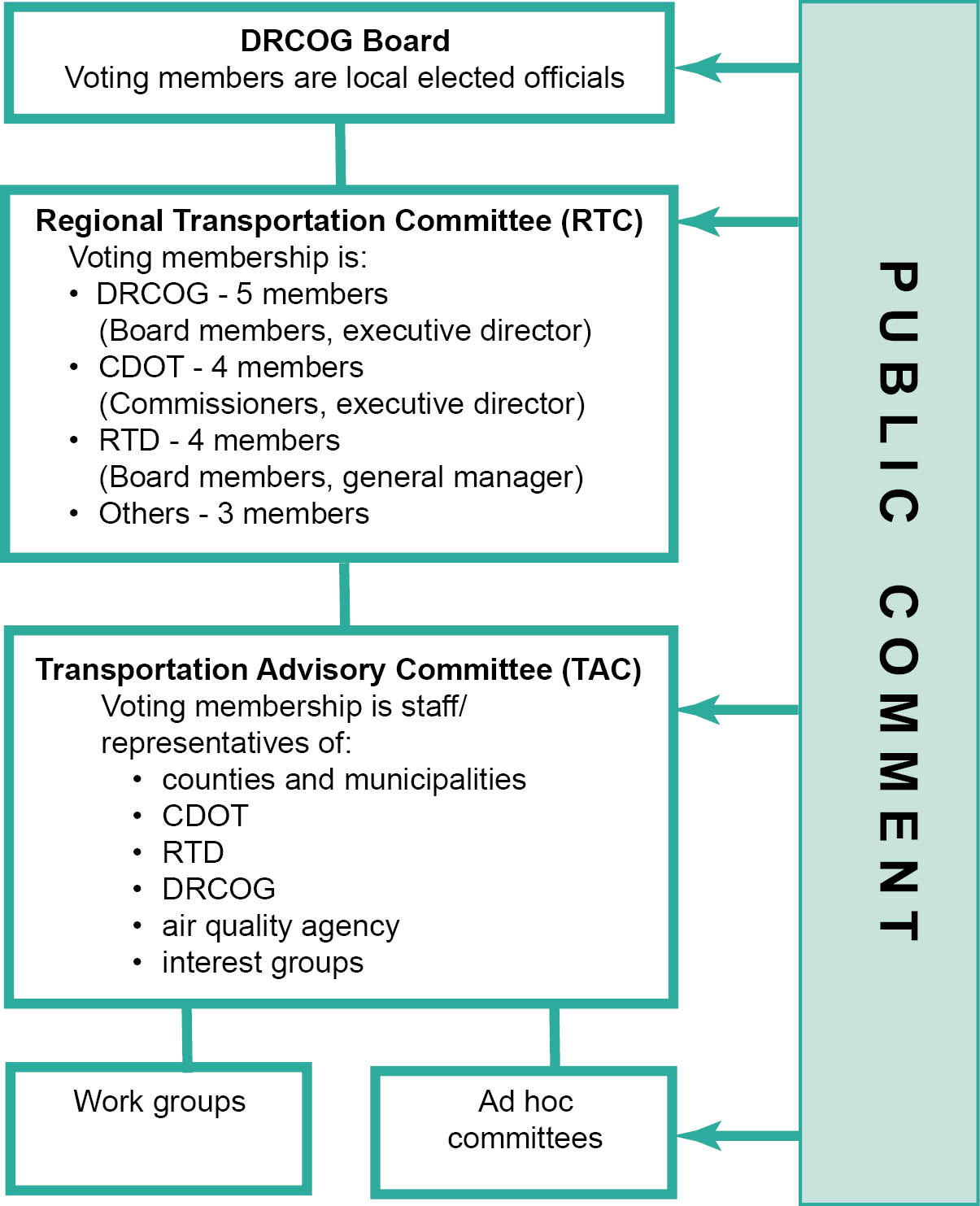 Public Involvement Constructive public involvement is essential at all levels of transportation planning. DRCOG is responsible for proactively engaging the public in the regional transportation planning process, and embraces federal requirements that MPOs provide the public with complete information, timely public notice, full public access to key decisions, and early and continuing involvement in developing the planning products described in Chapter 4. Public Involvement in Regional Transportation Planning documents DRCOG’s public involvement process. DRCOG reviews the process annually. Recent federal regulations and executive orders have emphasized broadening public participation in transportation planning to include affected groups that have not traditionally been very involved, such as E. All DRCOG-hosted public hearings and forums are held in venues that are wheelchair accessible, and DRCOG accommodates and provides services for  with other disabilities when such services are requested in advance. Specific goals of DRCOG’s public involvement process are: present information and educate the public about the regional transportation planning process.  solicit public input through its Board , public forums, public hearings, attending local community and interest group meetings, distributing questionnaires and newsletters—especially at the beginning of planning processes, at key decision points, and when final drafts are prepared. DRCOG makes maximum use of opportunities to speak to communities and organizations at their scheduled meetings; experience has  that going out to the public rather than expecting the public to come to a DRCOG meeting is more productive. facilitate information flow between the public and decision-makers by compiling public issues, comments and concerns into complete and concise documents. consider and respond to public concerns. DRCOG considers public concerns in preparing draft documents. The transportation committees and the DRCOG Board consider expressed public concerns when making decisions. DRCOG is responsible for drafting responses to identified  and for documenting the consideration given to major issues by decision-makers. For certain processes (specifically, the Metro Vision RTP and TIP, described in Chapter 4), if significant comments are received on the draft documents, DRCOG prepares a summary, analysis, and report on the disposition of those comments. The DRCOG regional transportation planning process and its corresponding system-level public participation is a coordinated effort of the partner agencies. However, public participation takes place at the city, county, corridor and project levels too. In fact, individuals concerned about a specific project or citywide plan, for example, will find their participation to be more meaningful in a public involvement process conducted specifically for that project or plan. While DRCOG provides opportunities for further public comment on proposed projects during development of regional products such as the Metro Vision RTP or TIP, DRCOG’s public involvement is intended to augment, not replace, project-specific public involvement activities. Planning Process Products  Federal laws and regulations require the regional transportation planning process to produce five major products. The following sections describe what each  contains and how each is prepared:  Unified Planning Work ProgramLong-Range Transportation PlansTransportation Improvement ProgramCongestion Management ProcessUnified Planning Work ProgramThe Unified Planning Work Program describes all metropolitan transportation planning and transportation-related land use and air quality planning activities, regardless of funding source, on a two-year cycle, addressing the planning priorities  the DRCOG region. It identifies tasks that will be accomplished using federal transportation planning funds. Thepartners participate in the activities of the  each contributing information, effort and resources. The work program defines the nature, extent and duration of  participation. The three partners conduct their individual planning programs in  with the regional program. Each agency is responsible for:identifying priority planning issues of concernpreparing work tasks to address completing assigned tasks; andcooperating with other agencies so that tasks can be completed.The Unified Planning Work Program typically includes: a description of the region’s transportation objectives and critical issues and how the Denver region will address them, through the work program, during the coming two years. Input on the objectives and  obtained through a meeting of the governing boards of the three agencies and/or through transportation  discussion and review the accomplishments of preceding  and the current status of the transportation planning program an overview of  priority activities descriptions of the planning tasks to be performed using federal transportation planning funds and  (and other funds identified by mutual agreement work activities, objectives, products, participants, responsibilities and expected completion schedule identification of funding sources, with revenues and expenditures shown by agency by , and with documentation that meets federal and state requirements; and descriptions of other major transportation planning activities by partner agencies and local governments using other funds. These projects are briefly identified for informational . The work program year is the federal fiscal year, which begins  1. Preparation of the  typically begins in March of odd-numbered years. DRCOG leads this effort, with significant collaboration from RTD and CDOT and assistance from other agencies through the Agency Coordination Team. FHWA and FTA review the work program to  the proposed activities are consistent with federal requirements and eligible for federal funding. The  is adopted by the DRCOG Board through the transportation committees process When the adopted work program receives formal federal approval, CDOT prepares and executes the consolidated transportation planning grant contract with DRCOG using a summary version of the Unified Planning Work Program as the scope of work. Exhibit 5 shows a typical timeline for developing the  Relationship to the Statewide Transportation Planning/Programming Process CDOT provides input on planning issues and concerns and on  tasks, products and timing desired  the statewide process. As funding allows, the  includes the mutually agreedupon activities necessary to  seamless products and consistent schedules. Amendments Generally midway through each federal fiscal year and at the end of the first federal fiscal year, progress on the work program. As needed, revisions are identified and an amended Unified Planning Work Program is adopted by the DRCOG Board through the transportation committees process. CDOT conveys the adopted amended  to FHWA and FTA for approval.Exhibit 5   Typical Unified Planning Work Program Timeline (Odd-numbered years)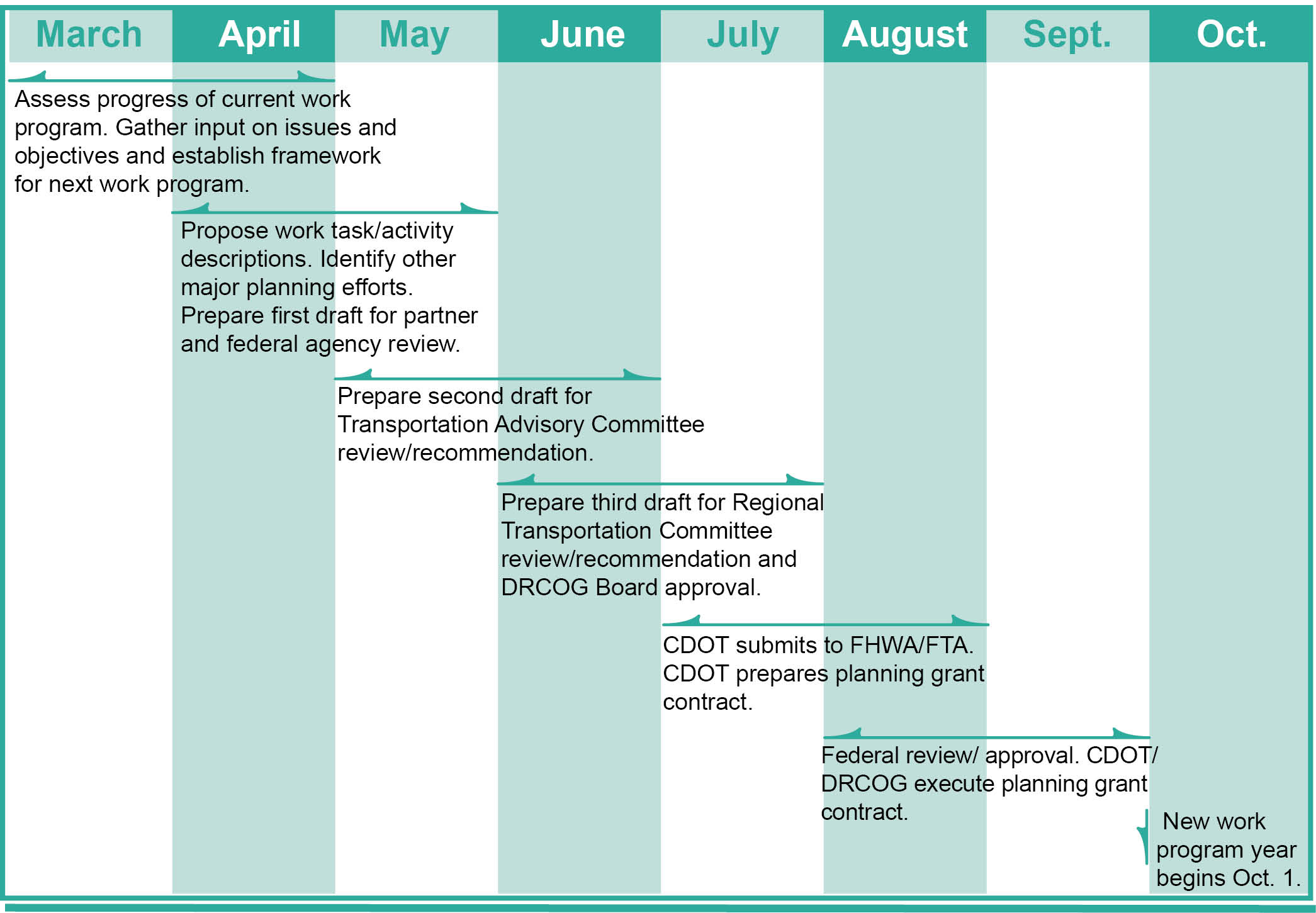 Long-Range Transportation Plan Metro Vision is a comprehensive policy document that expresses the region’s vision for growth, development, environmental quality and transportation. It identifies the long- range transportation , and  needed to support the desired physical, social and economic development of the region (the other plan components). DRCOG develops and maintains a Metro Vision  (RTP) as a part of Metro Vision. The Metro Vision RTPincludes two key components: The Metro Vision transportation system reflects a transportation system and accompanying programs and services necessary to enhance the region’s quality of life and adequately respond to mobility demands. Not fiscally constrained, the Metro Vision transportation system is the region’s 20-year transportation plan required by state law and referred to in state rules as the vision plan The fiscally constrained regional transportation plan is the subset of the Metro Vision transportation system required by federal law for transportation management areas. The fiscally constrained RTP identifies the affordable, multimodal transportation system that can be achieved  a minimum 20-year planning horizon with financial resources that are expected to be reasonably available The specific titles of these two components may change over time, but  of identifying both a vision transportation system and one that is fiscally constrained. For consistency, both the Metro Vision transportation system and fiscally constrained RTP cover the entire transportation planning region. Both components of the Metro Vision RTP are reviewed and amended/updated as necessary. Within the transportation management area, federal law requires the fiscally constrained RTP to be reviewed and updated at least every four years to validate air quality conformity. Federal regulations require the fiscally constrained RTP to integrated multimodal transportation system the safe and efficient movement of people and goods addressing current and future transportation demand. The fiscally constrained RTP:  the consideration given to the region’s comprehensive long-range land use plan and development objectives (the other elements of Metro Vision) considers the planning factors (see Chapter 2) forecasts the future transportation demand of  andemphasizes facilities serving important national, regional and metropolitan functions provides general project descriptions (referred to in the regulations as “design concept and scope”) sufficient to develop realistic cost estimates and  air quality conformity examination considers the findings of the congestion management process identifies modernization and rehabilitation strategies necessary to preserve the transportation system identifies operational and management strategies to make most efficient use of the transportation system includes a safety element coordinated with the  strategic highway safety plan  environmental mitigation policies, programs or strategies includes appropriate bicycle and pedestrian facilities and proposed transportation enhancement activities contains a financial plan describing the cost and funding assumptions and showing fiscal constraint; and conforms with Clean Air Act requirements.  is being developed, the partners  on a complex series of interrelated and overlapping tasks spanning 18 to 24 months. A general description of typical tasks follows. Exhibit 6 illustrates the tasks  18-month timeline, and Exhibit 7 shows long-range transportation plan development responsibilities of the partners. Exhibit 6  Typical Long-Range Transportation Plan Timeline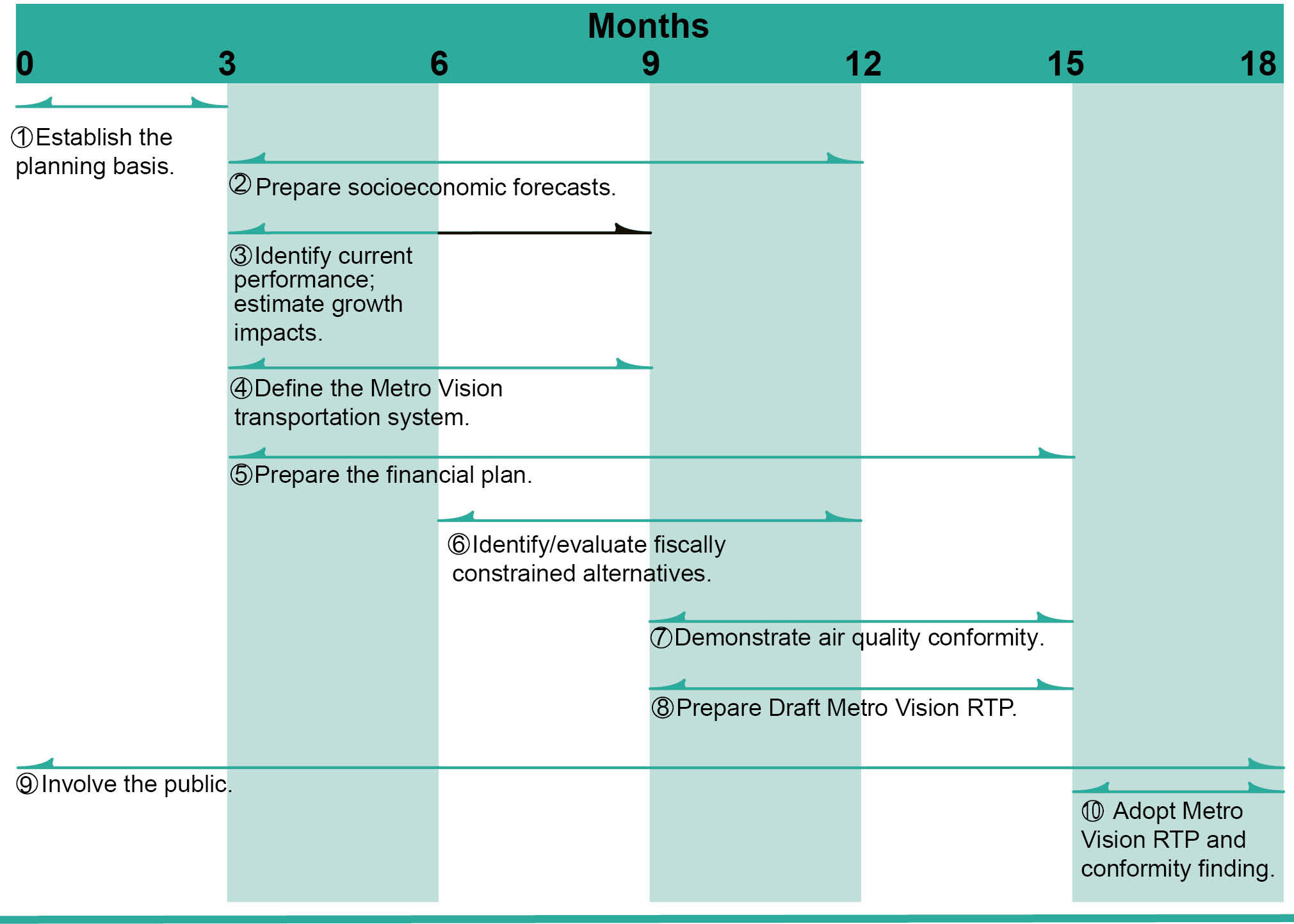 Step 1.  The planning basis        region’s adopted long-range transportation  are examined in concert with  Through publicstakeholder outreach and the transportation  process,  are reconfirmed or revised as appropriate to establish the long-range planning basis and foundation of the Metro Vision RTP.	Step 2.  Socioeconomic forecasts Socioeconomic forecasts are the foundation of regional travel and air quality modeling. Estimates of population, employment and households for the current year, the horizon year of the long-range plan, and for interim staging years required for air quality conformity modeling are produced.DRCOG starts by establishing regional control totals based on broad national and state forecasts and expectations. These regional totals are then  to smaller areas called transportation analysis zones. Local governments  by verifying current data, providing local development plans and expectations, and reviewing initial estimates. The 6,250-square-mile DRCOG modeling area has more than 2,800 transportation analysis zones.	Step 3.  Current system performance and the implications of growth DRCOG summarizes the current performance of the regional transportation system using  data from CDOT, RTD, local governments, public transportation authorities and the regional travel model. DRCOG also uses preliminary data from the regional travel model to quantify how much travel demand will increase by  This step establishes base measures of performance against which potential improvement options can be compared. As part of this step, DRCOG may identify  allocations  transportation  to examine benefits, impacts and costs. 	Step 4.  Define the Metro Vision transportation systemIn this step, DRCOG works with the partners, local governments, public highway authorities, other interested parties and the public to identify the future transportation system that would best align with and implement the other components of Metro Vision. The Metro Vision transportation system typically describes an integrated  system that includes: rail and bus transit service, and multimodal passenger facilities the principal and major regional arterial and freeway network key regional bicycle corridors, and  maintenance and preservation, management and operations, safety, security, environmental mitigation and enhancement of the transportation system. Conceptual cost estimates are prepared, and the total to build, operate, and maintain this system is identified system has no fiscal constraints. The Metro Vision transportation system becomes the starting point for defining the fiscally constrained RTP. 	Step 5.  The financial plan The fiscally constrained component of the Metro Vision RTP must include a financial plan that reconciles the estimated costs of constructing, maintaining and operating the proposed transportation system with reasonably expected revenues  the time period covered by the plan. Developing the financial plan is a cooperative effort  thepartners, local governments, public highway authorities and .  financial plan for any fiscally constrained RTP must consider and ultimately define numerous financial aspects including (but not limited to): the base fiscal year for revenue estimates the precise number of years covered by the plan  sources  traditional federal-formula and state sources, discretionary sources, local governments, private developers, tolling, existing and new public transportation authorities, public-private partnerships, transit farebox and potential new state, regional or local transportation funding initiatives. for any agency whose responsibilities extend beyond the DRCOG region (CDOT, for example), how much revenue is allocated within the DRCOG region; and cost estimation what is needed at the broad investment category level and what is needed for specific projects. The Agency Coordination Team and/or ad hoc committees may work through technical issues pertaining to fiscal constraint. Relevant information is provided to the transportation committees for explicit consideration of draft revenue and cost estimates prior to DRCOG Board approval of networks for air quality conformity testing ( 6). The final financial plan is explicitly considered by the transportation committees as it becomes part of the Metro Vision RTP document to be adopted by the DRCOG Board. 	Step 6.  Fiscally constrained fiscally constrained RTP must specify only those improvements that can be afforded.  stepdefine the subset of Metro Vision transportation system projects and strategies that best achieve Metro  planning and transportation objectives within the constrained level of funding. the roadway and transit capital improvements of the Metro Vision transportation system 	Step 7.  Air quality conformity The fiscally constrained components of long-range transportation plans must conform to appropriate State Implementation Plans for air quality (see Section 5.9). As established in federal regulations for conformity determinations, the proposed fiscally constrained RTP networks are modeled in combination with the final transportation analysis zone-level socioeconomic forecasts to determine travel on the roadway and transit system. The regional travel model results including traffic volumes, vehicle miles of travel, average vehicle speed and transit ridership by time of day are used to predict the amount of various pollutants emitted by these on-road mobile sources. The amount of predicted pollutant emissions must not exceed budgets established in State Implementation Plans. Implementation of transportation control measures is also assessed. These criteria are examined for the long-range horizon year of the fiscally constrained RTP and for interim years established considering federal and  Implementation Plan requirements. All criteria must be met for all years evaluated. If , DRCOG prepares a technical document supporting a conformity finding. s document is taken to the  in a public hearing; that body formally comments on the finding.  public hearing is held  the DRCOG Board. The DRCOG Board adopts the conformity finding through the transportation  process as part of the Metro Vision RTP adoption.  conformity finding documentation, along with the plan documentation, is provided to FHWA/ FTA for the federal conformity determination. The federal conformity determination for a fiscally constrained RTP is valid only for four years. Exhibit 8 shows air quality conformity responsibilities. 	Step 8.  Metro Vision RTP preparation DRCOG develops the Metro Vision RTP document. The Metro Vision RTP includes all the elements noted in stepThe financial plan is  and transportation benefits and  are documented. DRCOG prepares drafts of Metro Vision RTP text and, through review by the transportation committees,  A copy of the draft is also provided to CDOT to coordinate review by the Statewide Transportation Advisory Committee. 	Step 9. Metro Vision RTP adoption The Metro Vision RTP and fiscally constrained RTP conformity finding require public review and adoption by the DRCOG Board through the transportation  process. Upon transportation  recommendation of the draft Metro Vision RTP and conformity finding documentation, DRCOG announces a formal public hearing and  documents available for public examination. Final transportation  recommendations and DRCOG Board action take place after consideration of public input. Upon adoption, DRCOG transmits the Metro Vision RTP to CDOT; the Metro Vision transportation system component for integration into the state’s vision transportation plan (along with the Metro  policy level documentation) and the fiscally constrained RTP component for inclusion in the state’s transportation plan. Relationship to Statewide Transportation Planning/Programming Process Federalrequire statewide transportation plans to be coordinated with metropolitan transportation plans and states to cooperate with MPOs on the portions of the plans affecting metropolitan planning areas. These requirements are acknowledged in the . State statute requires CDOT to integrate and consolidate regional transportation plans into a comprehensive statewide transportation plan. The rules for statewide transportation planning indicate that “regional transportation plans...shallform the basis for developing...the statewide transportation plan” and that “at a minimum, the statewide transportation plan shall include priorities as identified in the regional transportation plan.”  Metro Vision RTP is developed in a process consistent with state rules and is responsive to Statewide Transportation Advisory Committee and CDOT reviews (reflected by favorable action by the Regional Transportation Committee CDOT integrates it into the statewide plan. Amendments The Metro Vision RTP may be amended An amendment to the fiscally constrained RTP and new air quality conformity finding are required for highway or transit network changes of regional significance, such as: new rapid transit lines new interchanges interchange improvements that add or delete travel movements; and  widenings of one centerline-mile or more on plan roadways. An amendment to the fiscally constrained RTP, but  new air quality conformity finding,  required for:RTP network changes outside the transportation management area changes in the proposed funding source; and substantive changes to elements of the Metro Vision RTP that are not specifically included in the air quality conformity modeling An amendment to the fiscally constrained RTP is not required for lesser revisions, such as: highway widenings of less than one centerline-mile on plan roadways changes to local, collector and minor arterials implemented with local or private funds minor scope changes to projects minor changes to non-conformity-modeled elements, and text clarifications or corrections.Transportation Improvement Program  The Transportation Improvement Program (TIP) is a staged multiyear program of projects to implement the fiscally constrained RTP. The TIP identifies the federallyfunded surface transportation strategies and projects (or phases of projects) to be implemented in the DRCOG transportation management area during the next few years Per state protocol, the TIP also includes the CDOT projects being implemented using only state funds. The federal requirement underis that TIPs cover at least four years. DRCOG’s TIP covers a six-year period;  consider the last two years as informational. The TIP is updated at least every four years as required by federal regulations. Like the fiscally constrained RTP, the TIP must conform with the requirements of the Clean Air Act, so it must identify all regionally significant projects, regardless of funding source, being completed  the TIP period.  roadway capacity projects being built by local governments with local funds, new tollways or capacity increases to existing  by public highway authorities and major projects being implemented by RTD with its funds. DRCOG leads the TIP development, working collaboratively with the partners, air quality agencies local governments. TIP development and adoption takes about 15 months and a general description of usual tasks follows. Exhibit 9 shows a typical timeline and Exhibit 10 identifies TIP development responsibilities of the Step 1. Develop policy for TIP preparation Each time a new TIP is prepared, the first step is to establish or confirm the process proceduresused to develop . DRCOG assembles these into a policy document for adoption by the DRCOG Board through the transportation  process. Ad hoc committees or working groups  established to assist in this effort. The policy document is adopted before DRCOG solicits applications for TIP funding ( 4). Exhibit 9   Typical Transportation Improvement Program Timeline 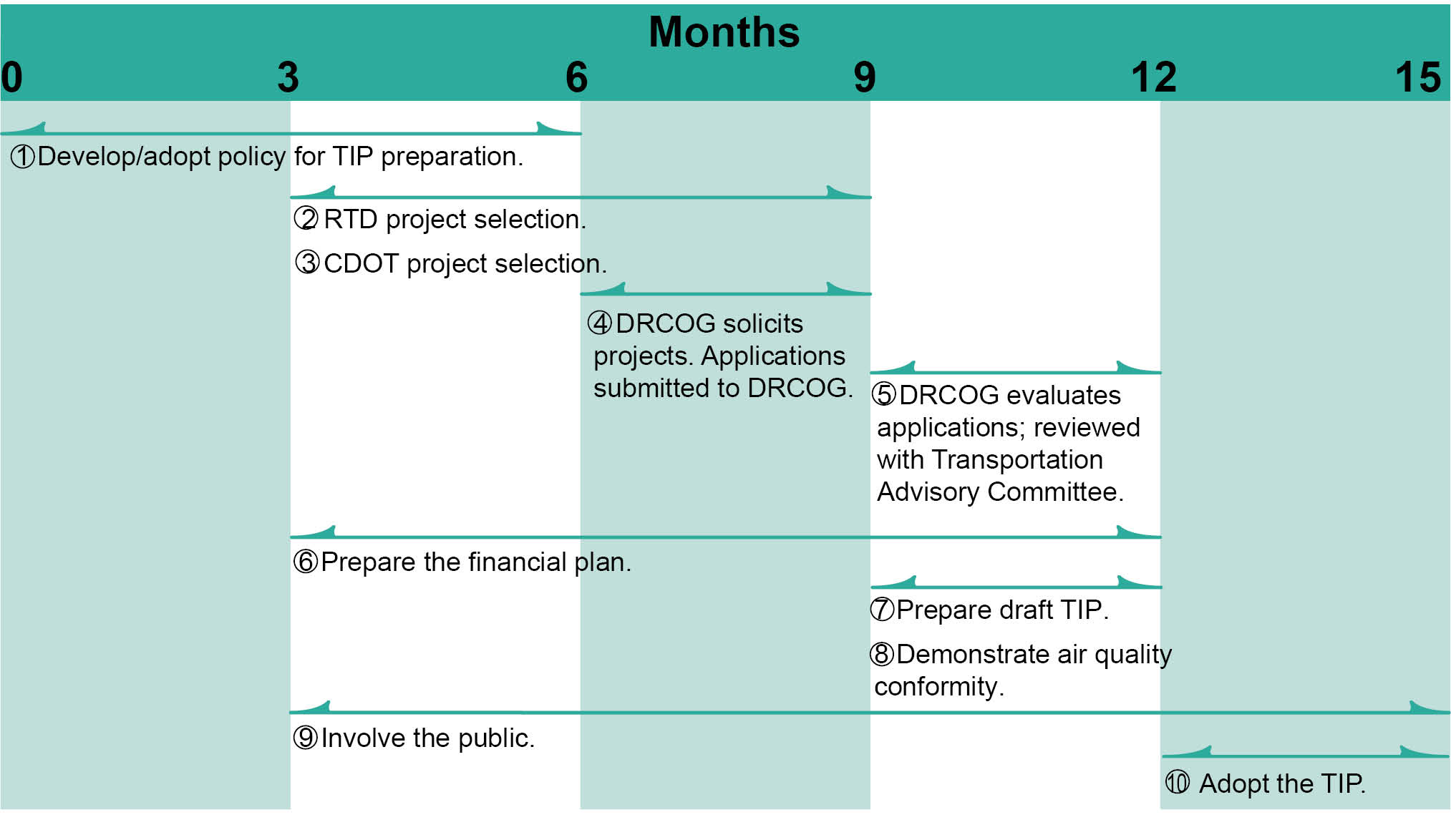 Policy items typically considered and discussed include: identifying eligible applicants and deciding applications each may submit establishing project eligibility (including and perhaps beyond federal criteria) for DRCOG-selected categories.specifying other application requirements, such as responsibility for providing local  and funding possible project cost increases, recipient responsibility for timely implementation, and who (from the applicant’s organization) is allowed to submit the applications defining the evaluation criteria by project type to rank/rate applications for DRCOG-selected categories; and defining the subsequent methods or procedural steps that result in project selection for the draft TIP.	Step 2. RTD project selection RTD has primary responsibility for selecting projects for the TIP that use federal transit formula Section 5307 and 5309 and transit discretionary funds. RTD uses  StrategicPlan as the basis for its project selections and initial submittals to DRCOG (see Section 5.12). RTD provides its Section 5307 Program of Projects to DRCOG. 	Step 3.  CDOT project selection   CDOT receives federal highway funds from a variety of federal programs and also receives revenues from the Colorado Highway Users Tax Fund and is eligible to receive funds from the Colorado General Fund (as provided by the state legislature). The Transportation Commission has established a structure for identifying and addressing needs on the state highway system with this combination of funds (see Section 5.10). CDOT projects are defined for purposes of the TIP in the following investment category or program areas: strategic projects surface treatment regional priorities congestion relief bridge safety FASTER SafetyFASTER Bridge EnterpriseFASTER Transitelderly, disabled, rural and other transit Section 5.11 describes the CDOT TIP project selection processes. Projects selected in the transportation management area are included in the TIP. CDOT does not specifically identify whether the funds are state or federal; the TIP lists them all as state funds. CDOT operations and maintenance projects are not required to be listed in the TIP unless they are of a capital nature. 	Step 4.  Solicitation for DRCOG-selected projects Once the TIP preparation policy document has been adopted ( 1), DRCOG formally announces it is soliciting applications for TIP funding. The application forms and submittal process are -based. The application specifies instructions per the adopted policy document and embeds all evaluation criteria so applicants can immediately see how well their projects score and assess their competitiveness. The solicitation announcement typically gives sponsors six to eight weeks to complete and submit applications. DRCOG conducts training on how to use the application program and jointly with CDOT holds workshops on what it means to implement projects using federal funds. DRCOG also provides relevant material on its . 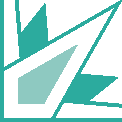 	Step 5.  Review and evaluation of submittals DRCOG evaluates TIP applications using the process and methodology adopted in  1. The Transportation Advisory Committee reviews the evaluations; a work group or ad hoc committee may be convened to assist. TIP applicants, DRCOG and CDOT or RTD may hold peer reviews of certain projects to better understand scope, cost and schedule implications. DRCOG typically produces a validated scoring/ranking of eligible submitted projects, by project type, for consideration by the transportation committees, the public and the DRCOG Board. The nature of the final selection process  from one TIP cycle to the next, but the specific process defined in step 1 is carried forward. Typically, transportation committees review the ranked lists of projects work groups or ad hoc committees assist in crafting options as to the best mix of projects and  An interagency review phase allows the partners to share their tentative selections with each other (along with proposed but not selected) for review and comment on synergistic and  opportunities and implementation conflicts. 	Step 6.  Financial plan  TIP must contain a financial plan showing proposed expenditures are consistent with reasonably expected revenues. DRCOG works cooperatively with CDOT and RTD to determine reasonably expected revenue by funding category, by year. The financial plan may contain proposals for new revenues, new revenue sources (for example, federal discretionary funds), or innovative financing, as long as  can be established as reasonably available. Costs are supplied by CDOT, RTD and other project sponsors as part of their applications/ submittals. The final financial plan is explicitly considered by the transportation committees and the DRCOG Board as part of the TIP. 	Step 7.  Draft TIP After interagency review, the tentativelyselected projects from the DRCOG process and the potentially-revised submittals from RTD and CDOT are reviewed for consistency with the fiscally constrained RTP. DRCOG then assembles a consolidated draft TIP document, adding any federal discretionary or congressionallyearmarked projects. DRCOG identifies the regionally significant projects that will be completed using non-federal funds during the period of the TIP for inclusion in the network demonstrating air quality conformity and listing in the TIP document. 	Step 8.  Air quality conformity The process for demonstrating the TIP’s air quality conformity is similar to that used for the fiscally constrained RTP (see Section 4.2). Regionally significant roadway capacity and major transit guideway improvements selected for the TIP or implemented using  funds in the TIP time horizon are compared to the projects anticipated to be completed during the first interim stage of the fiscally constrained RTP (see Section 4.2, steps 6 and 7). If TIP horizon projects are not in that stage, an RTP conformity revision is processed concurrently.  	Step 9. TIP adoption The TIP and conformity finding require public review and adoption by the DRCOG Board through the transportation committees process. Upon transportation  recommendation of the draft TIP and conformity documentation, DRCOG announces a formal public hearing and  available for public examination. Formal transportation  recommendations and DRCOG Board action take place after consideration of public input. Upon adoption, the TIP is transmitted to the  for approval and to CDOT for inclusion in the STIP. Relationship to the Statewide Transportation Planning/Programming Process The projects in DRCOG’s adopted TIP are included without modification in the STIP, provided that the TIP was prepared in a process consistent with federal , demonstrates air quality conformity, and is approved by the . However, because of the uncertainty associated with predicting the amount of revenues available for DRCOGCDOT may initially include these projects in the STIP only as illustrative and not in the funded programs.  They are depicted as illustrative projects until the sponsor is ready to begin, at which time they are transferred into the funded programs where they can be budgeted.TIP Revisions The TIP may be revised between formal development cycles following the policies adopted in  1. For any revision, air quality conformity must be considered. Typically, revisions are either of a policy or administrative nature. DRCOG has an agreement with CDOT that  public involvementnotification procedures will meet the requirements for CDOT’s project amendments.Policy amendments entail significant changes that require public review and adoption by the DRCOG Board through the transportation  process. The TIP policies of  1 define the types of revisions that might require policy amendments. Examples from the current policy include: changing a project’s funding by more than $ million during the TIP’s first four years deleting a project, or deferring it from the first four years of the TIP, or adding a project such that a new conformity evaluation would be required. Administrative modifications are less significant and, by definition, do not affect air quality conformity. DRCOG processes them and no committee review or DRCOG Board approval is required.Pool Flexibility There is an agreement on the degree of flexibility concerning amending projects within CDOT pools ( Bridge Off-System, Bridge On-System, Congestion Relief, FASTER Bridge-Safety-Transit, and Surface Treatment).  CDOT is allowed to shift funds without going through the amendment process each time, as long as the total amount of funding in the pool does not change.Annual Listing of Federally Obligated Projects Each fiscal year, DRCOG prepares a  of projects for which federal funds were obligatedfrom data supplied by CDOT and the Federal Transit Administration. This  is presented to transportation committees and posted on the DRCOG websiteCongestion Management Process In transportation management areas, federal law requires the regional transportation planning process to include a congestion management process: that provides for safe and effective integrated management and operation...of new and existing transportation facilities...through the use of travel demand reduction and operational management strategies.”The DRCOG region’s congestion management frameworkrequirements within transportation planning tasks, processes and documents to the extent possible. Congestion management fits into the overall regional transportation planning process; it does not stand alone and is not a static product. The congestion management travel demand reduction and operational management  the efficient and effective use of transportation facilities in all project development and transportation planning processes in the region. As the MPO, DRCOG is responsible for coordinating the congestion management process. The key components of the congestion management process are: Congestion definition. In the DRCOG region, congestion is considered severe for linear segments of the designated regional roadway system that have a congestion mobility grade of D or F The congestion mobility grade is calculated on a 1 to 20point scale for every roadway segment. Points are calculated for each of five unique congestion measures,  to a grand total, and used for assignment of a grade. A map of roadway locations with a grade of D or F is produced annually.  Performance monitoring. DRCOG assembles congestion information from a variety of sources including the regional travel model, local government and CDOT traffic counts, and  sources such as the national Urban Mobility Report prepared by the Texas Transportation Institute.  reports to present updated information and new types of measures.Strategy identification and evaluation. In this component, the causes of congestion are examined and congestion management strategies are explored.  activity takes place at two distinct levels, the regional level and the project level, as described in Exhibit 11. Implementation.  must implement specific congestion management actions defined in the project level evaluation. Decisions as to schedule, responsibilities and funding sources for the more regional congestion management strategies are made during the TIP process. Monitoring of strategy effectiveness. Recipients of Congestion Mitigation/Air Quality program funds (see Section 4.) have a benefitsreporting requirement to FHWA and the Transportation Commission.  Relationship to the Statewide Transportation Planning/Programming ProcessFederal law only requires a congestion management process in transportation management areas, not throughout the remainder of the state. In the DRCOG transportation management area, the statewide transportation planning process must explicitly consider, analyze as appropriate, and reflect in its transportation planning products the DRCOG congestion management process. Planning Process Certifications Under  DRCOG and CDOT must certify to FHWA and FTA that the metropolitan transportation planning process is being conducted in accordance with all applicable federal requirements each time a new TIP is submitted. Similarly every four years FHWAFTA must conduct  review of the process. Both the self-certification and the federal quadrennial planning certification review hold an MPO and all planning partners in the transportation management area (including FHWA and FTA) accountable for the function and quality of the planning process in its region. DRCOG initiates the self-certification process  a critical review of the federal requirements (see Chapter 2).  DRCOG prepares certification documentation that is Federal law mandates that the self-certification accompany the submittal of an adopted TIP to FHWAFTA.FHWA and FTA are jointly responsible for conducting the quadrennial planning certification review for the U.S. Department of Transportation. The Environmental Protection Agency and other federal agencies may also participate. The federal agencies typically begin the process by sending a questionnaire to  the MPO that covers an array of planning topics. DRCOG, with the assistance of thepartners, air quality planning agencies, and local governments as appropriate, completes a formal response. The federal agencies conduct a desk review of this response, then typically  an on-site evaluation, meeting with key staff from the agencies, local elected officials and the public. FHWA and FTA jointly conclude the quadrennial planning certification review with one of the following actions: certify the transportation planning process certify the process subject to required corrective actions certify the process as acceptable for a portion of the overall requirements (in other words, not certify the process for some programs), or withhold certification.A certification conclusion is valid until a new FHWAFTA quadrennial certification process is conducted. Relationship to the Statewide Transportation Planning/Programming Process The MPO self-certifications and quadrennial certification review conclusions are considered by CDOT in its certification to FHWA and FTA that the statewide transportation planning process is being carried out in accordance with all federal requirements. Coordination with Other Transportation Processes RTD, CDOT, air quality planning agencies and local governments undertake numerous transportation planning and programming activities that  with the regional process.  This chapter identifies those most relevant to the regional process, describes them and shows how they relate to the regional process and how the activities are coordinated.CDOT Interchange Approval CDOT’s Interchange Approval Process Policy Directive was established to ensure fair and consistent treatment of proposals for new interchanges or major interchange improvements on state highways. The was amended in December 2004 (and reconfirmed October 2008) and  Procedural Directive that implements it was issued in October 2005. The “1601 process” is applied to all state highways (interstates, other freeways and non-freeway facilities) and to all applicants (local governments, public highway authorities, and CDOT itself) to manage the location of interchanges so that the state highway system’s mobility and level of service is preserved. Such interchangesimprovements cannot be constructed until the applicant completes all the steps of the 1601 process identified in the Procedural Directive. Exhibit 12 summarizes those steps.Relationship to the Regional Transportation Planning Process The fiscally constrained RTPmust depict proposed new interchanges or interchange improvements for purposes of fiscal constraint and, in some instances, air quality conformity, either through the development of a new RTP or an amendment to an existing one. The following types of interchange improvements, which will typically be either Type 1 or Type 2 applications, are considered regionally significant and must be reflected in the conformity modeling network: new interchange improvements upgrading a local service interchange to a freeway-to-freeway interchange improvements adding missing movements to an existing interchange (for example, changing a half diamond to a full diamond, or adding new freeway-to-freeway ramps not currently provided) removal of an interchange or elimination of movements For regionally significant interchange improvements in the transportation management area, appropriate CDOT approval of the system level study is needed no later than three weeks after the due date for project requests in the development of a new RTP or for RTP amendments. The applicant must provide the draft system level study (Type 1 and Type 2), or other data (Type 2a), to DRCOG 20 days before the date of needed CDOT action. For non-regionally significant interchange improvements in the transportation management area, and for any interchange improvements in the remainder of the transportation planning region, appropriate CDOT approval of the system level study (Type 1 and Type 2) or other data (Type 2a) is needed at least 45 days prior to the DRCOG  on a new fiscally constrained RTP or RTP amendment. If CDOT approval is not obtained in these timeframes, the request must be deferred until the next scheduled RTP amendment cycle. In all cases, applicants must provide DRCOG a conceptual level cost estimate, even if a system level study is not prepared. The DRCOG land use forecasts for the current plan horizon are the analytic base for 1601 studies  fiscally constrained RTP funding sources are expected or desired. CDOT may also request a build-out assessment to further define project level requirements and financial commitments. As appropriate, CDOT reports on the status of 1601 studies in the region to transportation committees. 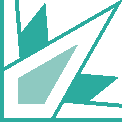 Revisions to State Highway Access Categories The State Highway Access Code identifies the procedures and standards by which CDOT and local governments regulate property access to or from state highways. The Code, revised by the Transportation Commission in 1998 (major) and 2002 (minor) pursuant to state statute, specifies a classification system of eight separate categories for access management purposes, as shown in Exhibit 13. In 1999, CDOT and local governments cooperatively assigned each state highway segment a category on the basis of existing and future function and location of the highwaysegment. The Code establishes the process and procedure for making changes to the assigned category, which is accomplished through a rule-making hearing by the Transportation Commission. Exhibit 14 outlines the process. CDOT maintains the current schedule of assigned categories reflecting the original category assignment and all changes approved since 1999. Relationship to the Regional Transportation Planning Process Managing the state highway system to enhance safety, maintain smooth traffic flow and protect the functional capability of the system (the intent of the Code) is consistent with policies of the Metro Vision Plan. In concept, state highways shown on the Metro Vision RTP network should carry an access designation consistent with the regionally-significant nature of that plan, specifically F-W, E -X, R-A and NR-A (see Exhibit 13). In the already-developed portions of the region, established roadside development may make assignment of these high level access categories unrealistic and lower classifications based on the existing level of development may be the best that can be achieved. When notified by CDOT of a proposed access category revision, DRCOG staff: for any NR (nonrural) designation requested, examines the request for consistency with Metro  urban growth boundary/area for any state highway on the Metro Vision RTP, checks whether the proposed access category is generally consistent with the expectations that come with being shown on that plan. If there are no concerns, DRCOG does not submit testimony at the rule-making hearing. If there are inconsistencies or concerns, DRCOG staff immediately alerts the local agency and CDOT staff. If  problems can be addressed or reasonably explained, DRCOG does not submit testimony. If concerns are not or cannot be addressed, DRCOG may present testimony. There may be a need to revise or adjust the Metro Vision RTP during the next update or revision cycle to reflect approved access category changes. As appropriate, CDOT updates the transportation committees on the outcome of relevant access category change requests.  Major Environmental Processes The National Environmental Policy Act (NEPA), signed into law  1, 1970, requires federal agencies to assess the environmental impact of major federal actions, including projects that receive federal funds, using an interdisciplinary approach that provides opportunities for public review and input. Since then, a large body of regulations, processes and procedures, and case law has specified how these assessments are completed. Further, numerous other public health laws, regulations and executive orders have been enacted, broadening the scope of and requirements for environmental-type considerations, which are typically folded into the NEPA umbrella.The purpose of this section is to define the relationships between the regional transportation planning process and major environmental studies. For this relationship to be understood, some NEPA terminology and process information is briefly presented. Exhibit 16 identifies the categories of environmental study and indicates which are considered major. Exhibit 17 summarizes the general process for conducting major environmental studies. CDOT’s Environmental Stewardship Guide provides a good overview and additional detail is contained in the CDOT NEPA Manual. 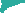 Relationship to the Regional Transportation Planning Process The federalfor NEPA and for metropolitan transportation planning have evolved since their initial adoption several decades ago. Congress has expressed its intent that transportation planning and environmental considerations be better coordinated The following relationships are establishedAuthorizing the study. Within the transportation management area, an EIS or EA is included in the TIP if federal, state or RTD funds are being used. EISs or EAs, regardless of funding source, are listed in the informational section of the Unified Planning Work Program. Pre-study activities. The applicant provides a draft work scope for a specific EIS or EA directly to the other partners at a time no later than the release of the consultant solicitation for work. Thepartners review that draft and provide timely comments.  are worked out between the applicant and the partner agencies before the consultant work scope is finalized. As part of this review, the partners confirm which relationship requirements the study needs to meet. The relationship requirements are considered to be standard for all EISs, but for EAs the determination is made on a case-by-case basis cooperatively between the partners and applicant at  Agency Coordination Team.Early review of regional planning process linkages and consistency Purpose and need. As the NEPA study is developing a draft purpose and need statement during scoping, DRCOG is customarily asked to provide review comments from the perspective of the MPO. To assist in developing its response, DRCOG  input from jurisdictions that  be affected by the proposed project Metro Vision. As one of its evaluations, the NEPA study expressly considers and articulates the relationships (consistency or conflicts) between the project Project location and RTP placeholder The NEPA study identifies whether the study location is within the area subject to regional air quality conformity determination and what placeholder projects the then-current fiscally constrained RTP shows within the corridor (see background discussion in Exhibit 18).Land use forecasts. Regional air quality conformity is demonstrated for the fiscally constrained RTP based on the DRCOG small area land use forecasts. As such, those forecasts form the baseline for the transportation measurescriteria and related evaluations within the NEPA study. Other forecasts may be used for sensitivity analysis, investigating even longer-range improvement needs, examining the implications of a transportation alternative on inducing growth or redefining land use (an indirect effect), and for the portion of the Greater Denver Transportation Planning Region where air quality conformity is not applicable. Congestion Management Process requirements. Within the transportation management area, the NEPA study addresses the project level congestion management requirements (see Section 4.) or references such efforts that may be conducted outside the NEPA study. Outside the transportation management area, a congestion management examination is not required, but is encouraged. Approaching the NEPA decision – Relationship of NEPA preferred alternative to the Metro Vision transportation system. If the NEPA preferred alternative differs significantly from the depicted in the Metro Vision transportation system of the Metro Vision RTP, it is brought to the regional transportation planning process to be considered for inclusion in the plan during the next scheduled plan amendment or update process. As a develop in the NEPA study, the applicant alerts DRCOG and that issue may be brought to transportation committees for discussion. Relationship of NEPA decision to the fiscally constrained RTP. Exhibit 18 presents a matrix for synchronizing the NEPA decision document with the fiscally constrained RTP. Close coordination among the applicant, lead agency and DRCOG is encouraged during this period to avoid delays to the NEPA study or unreasonable expectations on the regional transportation planning process. Relationship of NEPA decision to the TIP. Within the transportation management area, the elements of the project anticipated during the period of the TIP, including environmental impact mitigation, must be part of the adopted conforming TIP before the NEPA decision document can be issued. Planning and Environmental Linkage (PEL) Studies study can be conducted as an interim step of evaluation for a transportation need or project that has been identified in the regional transportation plan, but has not entered formal NEPAlevel analysis.  The purpose of a PEL study is to perform preliminary analysis and make decisions not completed as a part of traditional regional level planning that will make NEPA level evaluation and decision-making more transparent to resource agencies and the public, promote environmental stewardship, minimize duplication of effort, and reduce delays in project implementation.  PEL studies may also be conducted for transportation corridors to more clearly identify the problem and develop potential solutions for future inclusion on the regional transportation plan. Agencies preparing a PEL study must complete an FHWA questionnaire to verify the activities conducted as part of the study and their relationship to future NEPA document preparation. DRCOG FixedGuideway Transit Review Senate Bill 90-208 is a Colorado statute enacted in 1990 that states: “The Regional Transportation District (RTD) Board shall take no action relating to the construction of a regional fixed-guideway mass transit system until such a system has been approved by the designated  (MPO). Each component part or corridor of such system must be approved by the MPO. Such action shall include approval of the method of financing and the technology selected for such projects.” Appendix A lists the relevant state statute. Senate Bill 90-208 provides the legislature assurance that fixed-guideway construction proposed by RTD is technologically sound, financially feasible and consistent with the expectations of affected jurisdictions as represented in the MPO process. Criteria for the review of proposed projects per Senate Bill 90-208 are adopted by the DRCOG Board through the transportation committees process. RTD submits fixed-guideway transit proposals to DRCOG and, in its proposal, describes the project in detail, provides a rationale for why it is being pursued, and provides information pertinent to each of the criteria. DRCOG conducts a technical assessment of  proposal using the information provided by RTD and its own examinations. Based on the criteria, DRCOG prepares a draft assessment report making preliminary findings and conclusions, which is reviewed by RTD. The proposal is also presented to the public in a hearing at  DRCOG Board. DRCOG prepares a final assessment report reflecting resolution of technical and financial issues with RTD and summarizing public comment. Final transportation committees recommendations and DRCOG Board action to approve the specific proposal (or not) take place upon consideration of the final report. Relationship to the Regional Transportation Planning Process The Senate Bill 90-208 evaluation is conducted by DRCOG through the regional transportation planning process. As a priority transportation planning activity, such evaluations are identified in the Unified Planning Work Program. RTD fixedguideway transit facilities must be in the fiscally constrained RTP and the TIP before they can be implemented. The Senate Bill 90-208 assessment confirms the fiscally constrained nature of the proposal per the fiscally constrained RTP or provides a rationale for plan amendment. The project can be included in the TIP for construction only after the DRCOG Board has issued a favorable Senate Bill 90-208 finding. FasTracks Review In April 2004, DRCOG completed the initial Senate Bill 90-208 review of RTD’s FasTracks Plan, which was subsequently approved by the region’s voters in November 2004. FasTracks is a broad, , long-term program and numerous assumptions were made about both technology and financing. To ensure the legislative intent of the review but address the likelihood of change during the course of FasTracks implementation, DRCOGSenate Bill 90-208  final action on any significant change to the FasTracks Plan requires MPO approval. The DRCOG BoardCDOT and RTD Master Intergovernmental Agreement In April 2004, CDOT and RTD executed a Master Intergovernmental Agreement for continued coordination and planning for transportation development within the portion of the state in the RTD district. The Master Agreement establishes a framework process for coordination of CDOT’s and RTD’s transportation improvements to  that all proposed projects, programs and facilities are accommodated to the maximum extent practicable. Each party further commits to minimizing costs for upgrades or modifications necessitated by the other party’s construction to the maximum degree possible. The Master Agreement establishes a context for corridor-specific intergovernmental agreements that address corridor planning, environmental study coordination, final design, management and funding of improvements. Exhibit 18 identifies the elements covered by the Master Agreement. An exhibit attached to the Master Agreement identifies expectations for corridors where CDOT and RTD, jointly or separately, have either ongoing environmental study or near-term expectations for such. The coordination  by the Master Agreement affects how CDOT and RTD propose studies for inclusion in the Unified Planning Work Program and TIP, corridor projects in the RTP, and specific construction projects in the TIP.Planning and Development Process for FTA Capital Investment  FTA evaluates each proposed project according to a set of defined criteria, summarized in Exhibit 19. FTA uses the information to rate  and make recommendations to Congress regarding a project’s viability for federal funding. FTA prepares an  that provides a snapshot of all projects including each one’s strengths and weaknesses. 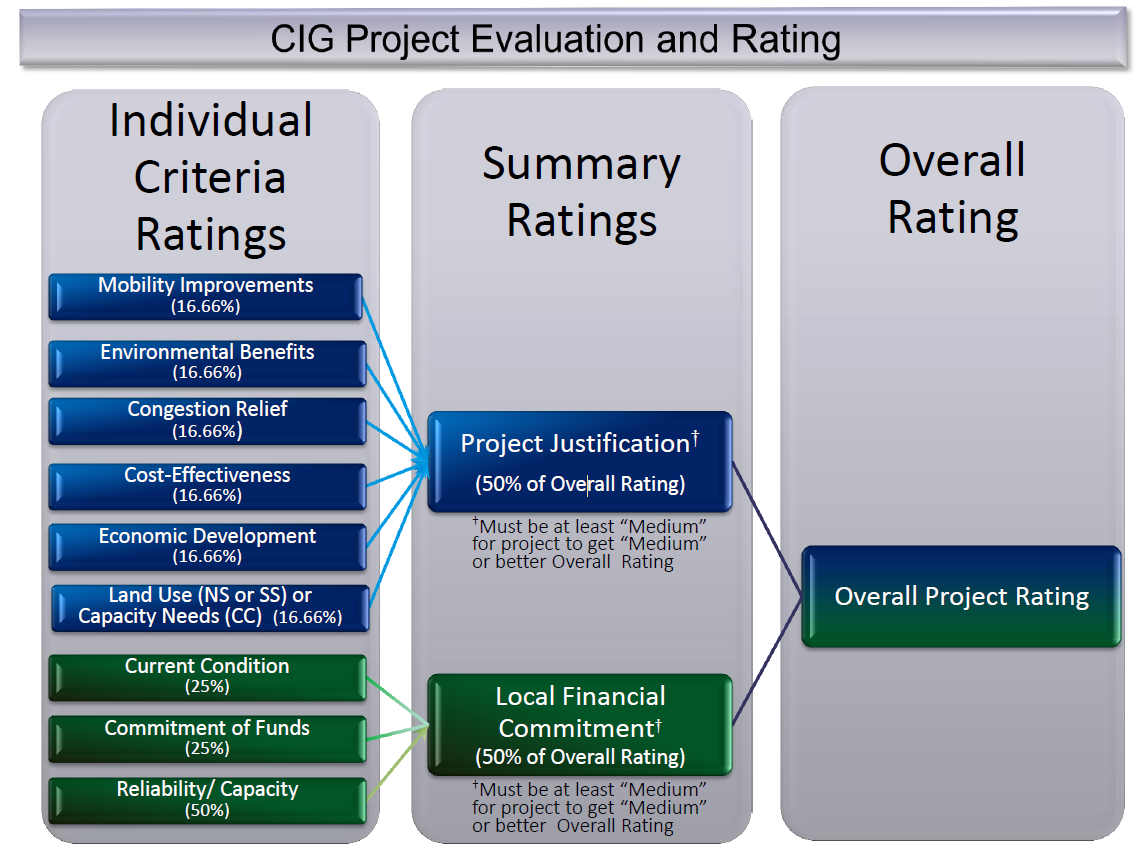 State Implementation Plans for Air Quality The federal Clean Air Act defines a process for Environmental Protection Agency (EPA) development and approval of National Ambient Air Quality Standards for a variety of pollutants that can adversely affect human health ( carbon monoxide, ozone and small particulates). The law requires State Implementation Plans (SIPs) be prepared to show how a nonattainment area—that is, a region that does not currently meet the air quality standards—will attain standards by implementing and enforcing emission control strategies and how attainment will be maintained. Appendix A lists relevant legislative and regulatory references.Nonattainment area SIPs are pollutant-specific plans that detail how a region will meet the specific air quality standard by specific dates. Maintenance plans are pollutant-specific SIPs that outline how an area that has met the specific air quality standard will continue to do so for a 10-year period. Regional haze SIPs show how visibility will be improved in national parks and wilderness areas (for example, Rocky Mountain National Park in the DRCOG area). Conformity SIPs are the federally enforceable state regulations governing transportation conformity determinations. The requirements of each SIP depend on the pollutant, classification and attainment dates. The term SIP generally refers to all of the individual plans and regulations that are submitted to and approved by the EPA. Key elements typically included in SIPs are: An inventory that accounts for all relevant emissions and emission sources. The inventory is used in (1) establishing emissions reduction targets, (2) setting caps on mobile source emissions ( from roadways and traffic), and (3) as needed, performing air quality dispersion modeling. An emissions budget, which is the maximum allowable amount of each pollutant from mobile sources.Control measures as needed to help reach or maintain the emissions budget, including Transportation Control Measures focusing on reducing vehicle use and/or congestion. Exhibit 2 shows general tasks for SIP development and adoption. The Air Quality Control Commission (AQCC), a regulatory body appointed by the , is responsible for the adoption of SIPs and their implementing regulations in Colorado through a public rule-making process. The Regional Air Quality Council (RAQC) is the lead air quality planning agency for the Denver region, so designated by the . The RAQC has the primary responsibility for preparation of Denver area SIPs including selection of control measures. The Air Pollution Control Division (APCD) of the Colorado Department of Public Health and Environment operates the air monitors, collects emission inventory information, provides technical assistance to the SIP process, and enforces adopted air quality regulations. The Clean Air Act provides for sanctions if a needed SIP is not submitted to EPA or if EPA finds it incomplete, inadequate or disapproves it. Sanctions can include federal funds being withheld for certain categories of transportation projects. Exhibit  identifies the Denver region’s air quality status.Relationship to the Regional Transportation Planning Process The EPA requires federal actions to conform to the appropriate SIP. Conformity in the Clean Air Act means conformity to a SIP’s purpose of eliminating or reducing the severity and number of violations of the National Ambient Air Quality Standards and achieving expeditious attainment of such standards.  constrained long-range transportation plans TIPs, and federallyfunded projects in nonattainment and maintenance areas must conform to the SIP. Conformity for a fiscally constrained RTP or TIP is demonstrated by showing that expected mobile source emissions are at or below SIP emissions budgets and that adopted transportation control measures are being (or will be) implemented consistent with the schedule in the SIP. Conformity procedures are described in Sections 4. and 4.. As appropriate, APCD or RAQC updates the transportation committees on SIP issues and status.CDOT     The Transportation Commission makes decisions about the management and operation of the state highway system including construction, operations and improvement and is also responsible for adopting statewide long-range transportation plans and STIPs. To carry out its planning, programming and budgeting responsibilities, the Transportation Commission determines estimated revenues, needs and how the are allocated. The Transportation Commission does this by a process called . 	Step 1. Revenue forecasting  constrained long-range transportation plans must reflect financial resources that are expected to be reasonably available over the time period of  plan. Federal laws andmandate that forecasting must be done cooperatively with relevant parties. To forecast revenues over a long period of time, many  must be considered and defined. Such items typically include, but are not limited to: How traditional sources of funds should be forecast over a 20- to 25-year period. Whether different assumptions are needed for different funding sources, such as local resources or federal formula funds. How private development contributions should be estimated.  expectations for new sources of funding, such as tolling, public/private partnerships or revenue initiatives at the state, regional, or local level. What the effect of inflation will be. 	Step 2. State highway system needs CDOT has embraced a performance-based approach to financial decision-making and has  a structure for identifying needs on the state highway system. The top level of this structure  MobilitySafety The next level of the structure program areas. For example,  several program areas including bridge, surface treatment and maintenance. Evaluation tools and/or predictive models are to system performance in response to various levels of investment. 	Step 3. Allocation of resources Federal law requires the state and MPO to cooperatively develop estimates of funds available for implementation of fiscally constrained metropolitan RTPs and TIPs. To that end,  The regional transportation planning process determines which projectsstrategies will be included in the fiscally constrained RTP and CDOT’s participation in the regional process helps ensure that the fiscally constrained RTP’s financial plan accurately reflects the also guide DRCOG and CDOT as projects are developed for inclusion in the TIP/STIP. As part of RTP or TIP development, as appropriate, CDOT updates the transportation committees on CDOT TIP Project Selection Processes CDOT has numerous funding programs organized around Federal law requires collaboration and consultation in project selection and prioritization. projects for funding in the TIP within the transportation management area and in the STIP in the Mountains and Plains area.   and predictive models to identify cost-effective projects that will assist in achieving established performance objectivesThe CDOT funding programs for which projects are shown in the TIP and STIP are: Strategic  Surface  Regional  Congestion  FASTER (bridge, safety and transit)Bridge Safety Elderly, RTD Strategic  Plan    The Strategic  Plan is RTD’s six-year fiscally constrained operating and capital improvement plan that is revised annually. RTD uses the  for submitting projects to DRCOG for inclusion in the TIP. Exhibit 28 summarizes annual Strategic  Plan development steps.Relationship to the Regional Transportation Planning Process RTD presents its proposed Strategic  Plan to the Transportation Advisory Committee for comment. Upon adoption, the Strategic  Plan becomes the basis for RTD’s submittal to DRCOG of transit projects to be included for funding in the TIP. DRCOG Toll Facilities Review Senate Bill 09-108 is a Colorado statute enacted in 2009 that created the High-Performance Transportation Enterprise (HPTE) to:“seek out opportunities for innovative and efficient means of financing other important surface transportation infrastructure projects and will ensure that such projects are also properly prioritized and accelerated”And “has the duty to evaluate any toll highway in the state that is owned and offered for sale or for lease and an operating concession by an entity other than the state in order to determine whether it is in the best interests of the state for the transportation enterprise to purchase or lease the toll highwayAnd“In considering the effect on regional or local transportation plans, the Transportation Enterprise Board shall consult with the appropriate regional or local transportation planning agency  A surface transportation infrastructure project shall not proceed past the planning stage until all metropolitan planning organizations entitled to participate in the planning, development, and approval processhave approved the project.Appendix A lists the relevant statute.  for the review of proposed projects Senate Bill 09-108  HPTE must submit toll highway/system proposals to DRCOG with sufficient detailed information for DRCOG to evaluate the proposals per the adopted criteria. Information must be provided for six items: project operation, technology, feasibility, financing, other required federal information, and other pertinent information.DRCOG assesses the proposal using information provided by the HPTE and its own examinations. The proposal is presented to the public at a public hearing before DRCOG Board . DRCOG presents a final assessment either within the plan amendment summary report or if deemed necessary, through a separate report reflecting resolution of technical, operational, feasibility and financial issues summarizing public comment and identifying options for Board consideration. Final transportation committees recommendations and DRCOG Board action to approve the specific proposal (or not) take place upon consideration of the final assessment. Relationship to the Regional Transportation Planning Process Toll highways (or toll lanes) must be in the fiscally constrained RTP and TIP before they can be implemented. The DRCOG assessment confirms the fiscally constrained nature of the proposal per the fiscally constrained RTP or provides a rationale for plan amendment. The project can be included in the TIP and RTP for construction only after the DRCOG Board has issued a favorable finding. Appendix A Select Federal and State Legislative and Regulatory References FEDERAL LEGISLATIVE REFERENCES FEDERAL REGULATORY REFERENCES COLORADO STATUTE REFERENCES Exhibit 4   Composition and Responsibilities of the DRCOG Board and Transportation CommitteesExhibit 4   Composition and Responsibilities of the DRCOG Board and Transportation CommitteesExhibit 4   Composition and Responsibilities of the DRCOG Board and Transportation CommitteesDRCOG BoardRegional Transportation
CommitteeTransportation Advisory CommitteeAuthorityState statute DRCOG Articles of AssociationMOA DRCOG Board adopts committee descriptionMOA DRCOG Board adopts committee descriptionResponsibilitiesPrepares, maintains and regularly reviews comprehensive regional plan (Metro Vision) Adopts all regional transportation planning products, including the Metro Vision RTP and TIP Products and policies are adopted when Board and Regional Transportation Committee both take favorable actionAssists the DRCOG Board in regional transportation planning Prepares regional transportation planning policy recommendations for action by the DRCOG BoardFacilitates dialogue and cooperation among local governments, regional agencies, the state and other stakeholders on regional transportation issues Provides advice and guidance on methods of planning and implementation, and helps develop policy options Reviews planning products and processes Makes recommendations to the Regional Transportation Committee on transportation plans and improvement programsMembershipEach municipality, county and city-and-county within the nineplus-county region is eligible to be a member of DRCOG Each member may designate one local elected official as its member representative and one as its alternate Denver may designate two members Governor appoints three non-voting membersFive from DRCOG—the
chair, vice chair, two Board  and the executive director Four from CDOT—three Denver-area transportation commissioners and the executive director Four from RTD—three board members and the general manager DRCOG, CDOT and RTD may designate alternates in writing Three others—appointed annually by the Regional Transportation Committee chair upon unanimous recommendation of the DRCOG, CDOT and RTD executives (DRCOG executive will consult with the chair prior to the three agency executives forming a recommendation)16 voting members total15 local-government representatives appointed by the DRCOG chair: two each from Adams, Arapahoe, Boulder, Douglas and Jefferson counties and one from southwest Weld County;at least three are appointed from counties  at least seven are appointed from municipalities (at least two but no more than three are from cities smaller than 35,000 in population) two from Denver and one from Broomfield  one from the non-MPO area of the transportation planning region appointees are city or county managers/administrators public works, transportation or planning directors or equivalent CDOT directors for regions 14,and transportation development division RTD’s  DRCOG’s transportation planningoperations director Regional Air Quality Council executive director One representative each of environmental, freight, transportation demand management/non-motorized, senior, aviation, non-RTD transit and business/economic development interests (nominated by the DRCOG chair and confirmed by the Regional Transportation Committee) Alternates may be designated in writing FHWA and FTA have ex-officio representation 29 voting members totalQuorumOne-third of all voting member representatives12 voting members or designated alternates15 voting members or designated alternatesDecisions MadeRegular questions:  a majority of voting member representatives present Adoption or amendment of elements of regional plan:  a majority of all voting member representativesWith 12 affirmative votesWith 15 affirmative votesExhibit 7   Partner Responsibilities in Developing Long-Range Transportation Plans DRCOG: preparesadopts the Metro Vision including  transportation element preparesadopts the Metro Vision RTP including both the Metro Vision transportation system and the fiscally constrained regional transportation plan preparesadopts the finding of air quality conformity for the fiscally constrained RTP coordinates activities,  collaboration, facilitates review and approval process prepares socioeconomic forecasts and runs regional travel model identifies and evaluates transportation strategy alternatives including congestion management optionsleads the process that selects priority capital projects for the integrated multimodal system leads development of the financial plan demonstrating fiscal constraint conducts public involvement activities and consults with land management and environmental resource agencies publishes the Metro Vision, Metro Vision RTP, and conformity documents and makes them available to the public maintains process for amending the Metro Vision RTPCDOT: provides guidance about state regulations, Transportation Commission investment priorities and plan preparation provides state highway system performance data and goals identifies for state highways to implement Metro Vision and participates in the project evaluationselection process for the integrated multimodal system reviews highway networks and regional travel model results including data for air quality conformity works with DRCOG to cooperatively estimate long-range transportation revenues and cooperates in the development/review of the financial plan provides an overview of environmental mitigation opportunities assists with the development of strategy and project cost estimates reviews the Metro Vision RTP and facilitates review by Statewide Transportation Advisory Committee participates in public involvement and agency consultation activitiesintegrates and consolidates the Metro Vision RTP into the statewide transportation planRTD: provides transit system performance data identifies capital expansion, safety, preservation, security and operations needs for the transit system to implement Metro Vision and participates in the capital project evaluation selection process for the integrated multimodal system reviews transit networks and assists with regional travel modeling works with DRCOG to cooperatively estimate long-range transportation revenues and assists with the financial plan assists with the development of strategy and project cost estimates reviews the Metro Vision RTP participates in public involvement and agency consultation activitiesExhibit 10   Partner Responsibilities in Developing the Transportation Improvement ProgramDRCOG: preparesadopts the TIP preparesadopts finding of air quality conformity coordinates activities,  collaboration, facilitates review and approval process develops eligibility requirements and selection criteria for DRCOG-selected categories solicits projects and assists potential applicants evaluates applications and selects projects in DRCOG-selected categories ensures consistency of proposed projects with the fiscally constrained RTP develops the financial plan demonstrating fiscal constraint solicits descriptions of regionally significant projects being implemented in the TIP horizon using non-federal revenues coordinates the air quality conformity process including running the regional travel model if needed conducts public involvement activities publishesdistributes the TIP maintains process for TIP CDOT: provides guidance about state regulations works with DRCOG to cooperatively estimate available short-range state and federal
revenues and cooperates in the developmentreview of the financial plan solicits proposals and selects projects for funding with CDOT- controlled revenue provides details of CDOT- selected projects for inclusion in the TIP participates in interagency review of proposed projects if needed, reviews highway networks and regional travel model results including data for air quality conformity reviews TIP information and documentation participates in public involvement activities incorporates the TIP into the STIP subsequent to governor’s approvalRTD: works with DRCOG to cooperatively estimate short-range regional and federal transit revenues and assists with the financial plan identifies projects for federal funding through its  provides details of RTD projects using federal funds to be included in the TIP provides details of other significant RTD projects using non-federal funds participates in interagency review of proposed projects if needed, reviews transit networks and assists with regional travel modeling reviews TIP information and documentation participates in public involvement activitiesPublic Law 23 U.S.C. 134Metropolitan planning49 U.S.C. 5303 et seq.Metropolitan planning (formerly 49 U.S.C. 1607)23 U.S.C. 135Statewide planning23 U.S.C. 303Management systems 42 U.S.C. 7401 et seq.Code for Clean Air Act 23 U.S.C. 324Code for Civil Rights Act (Title VI) 29 U.S.C. 794Code for Civil Rights Act (Title VI) 42 U.S.C. 4321 et seq.Code for National Environmental Policy Act (NEPA) Public Law 101-336Americans with Disabilities Act 23 C.F.R. Part 450 (Sect. 300-338)Metropolitan planning 49 C.F.R. Part 613 (Sect. 100)Metropolitan planning 23 C.F.R. Part 450 (Sect. 200-224)Statewide planning rule49 C.F.R. Part 613 (Sect. 200)Statewide planning rule 23 C.F.R. Part 500Management systems 23 C.F.R. Part 200USDOT regulations for Civil Rights (Title VI)49 C.F.R. Part 21USDOT regulations for Civil Rights (Title VI)49 C.F.R. Part 611FTA final rule on major capital investment projects (New Starts)40 C.F.R. Part 51Environmental Protection Agency regulations for State Implementation Plan (SIP)40 C.F.R. Part 93Environmental Protection Agency conformity regulations49 C.F.R. Parts 27, 37, & 38USDOT regulations of Americans with Disabilities Act 23 C.F.R. Parts 770-772USDOT regulations of NEPA40 C.F.R. Parts 1500-1508Council on Environmental Quality regulations of NEPA 30-28-105Regional planning commissions43-1-1101-1105Transportation planning43-2-147Access code authority32-9-107.7Senate Bill 90-20843-4-806Senate Bill 09-108 (FASTER)25-7-105(1)Air Quality Control Commission authority for SIP 43-1-106Transportation Commission